	Money Cutouts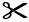 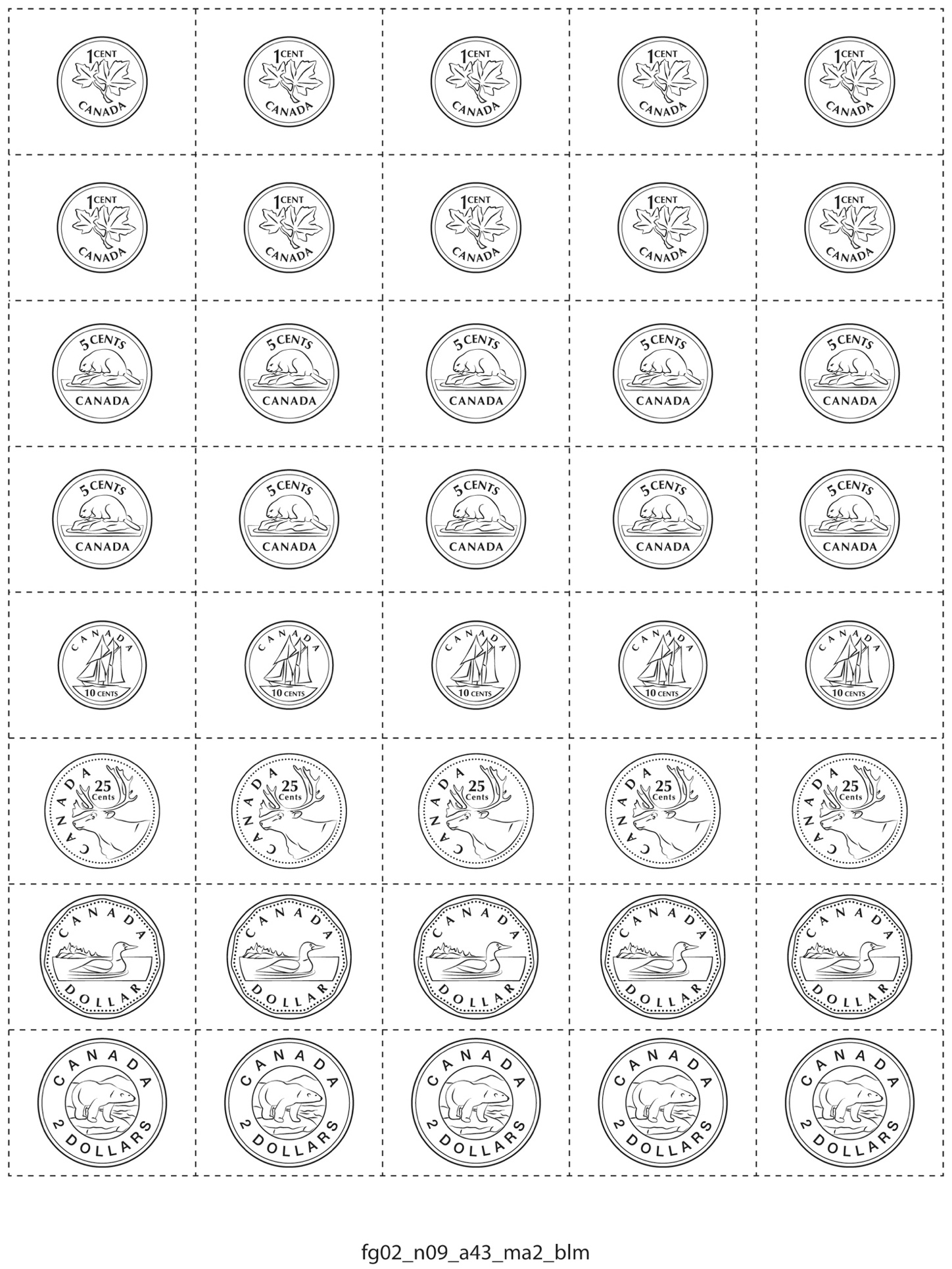 	Money Cutouts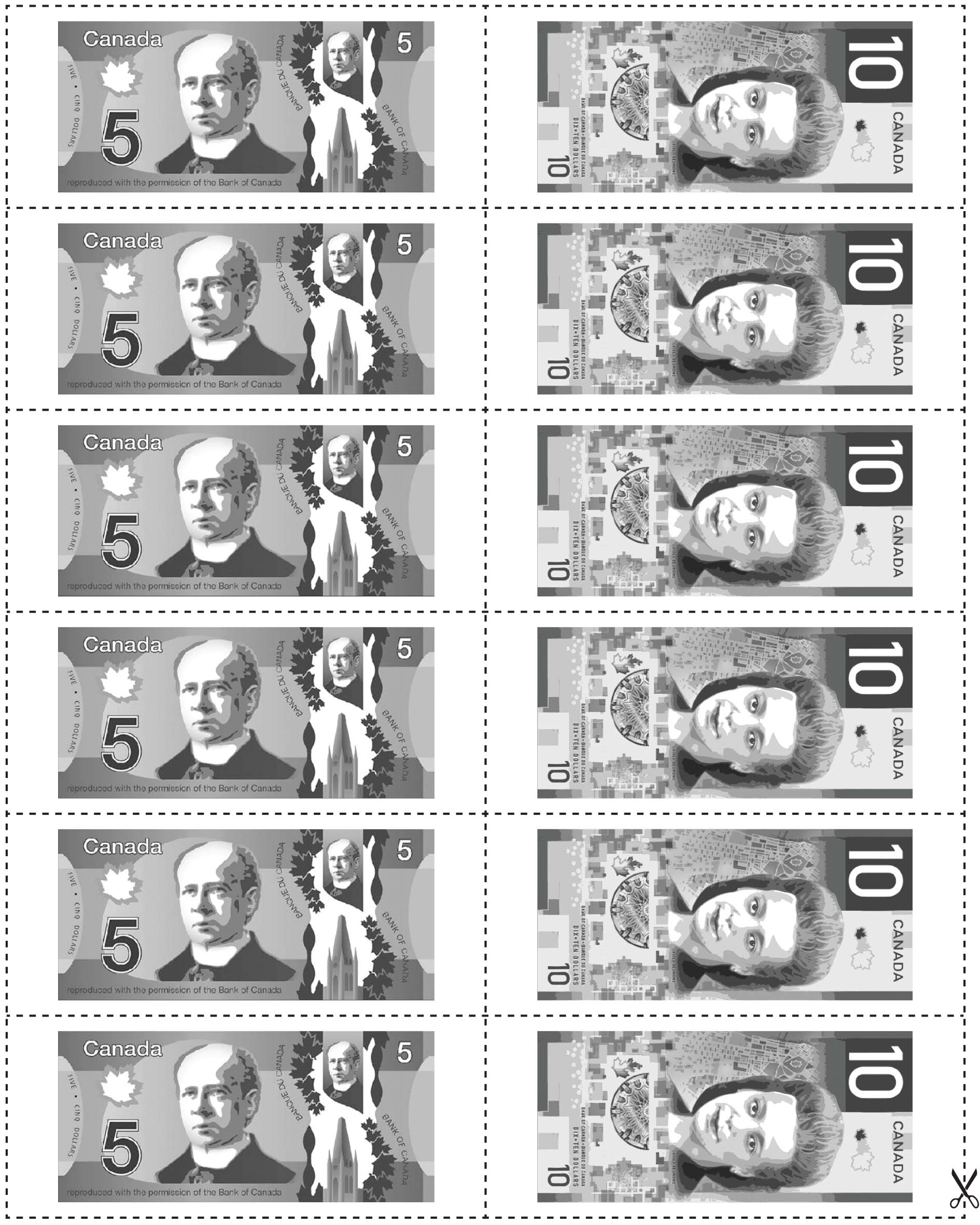 	Money Cutouts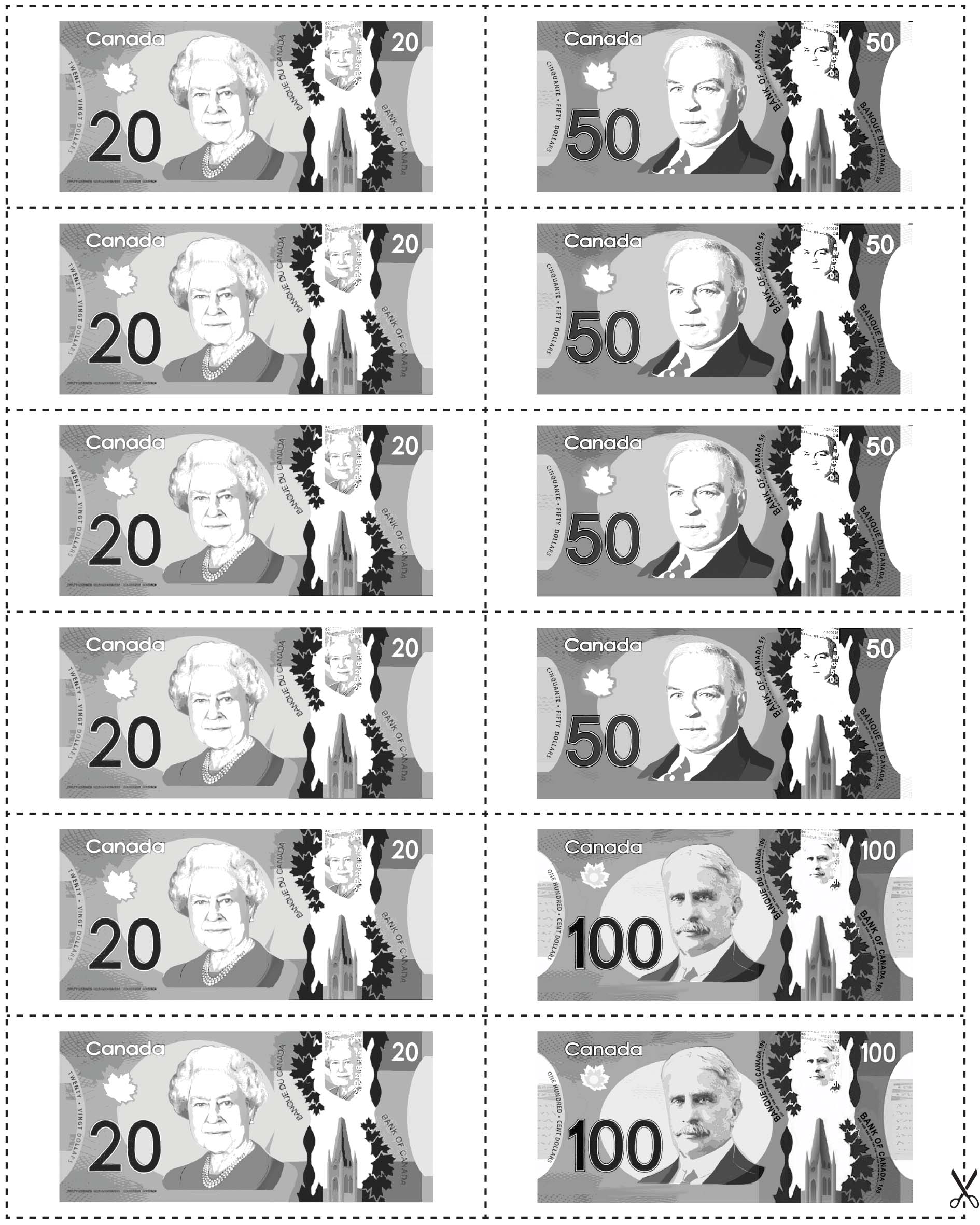 